МУНИЦИПАЛЬНОЕ УЧРЕЖДЕНИЕ«УПРАВЛЕНИЕ ОБРАЗОВАНИЯ»ЭЛЬБРУССКОГО МУНИЦИПАЛЬНОГО РАЙОНАКАБАРДИНО-БАЛКАРСКОЙ РЕСПУБЛИКИ361624, Кабардино-Балкарская Республика, город Тырныауз, проспект Эльбрусский, №-39Тел.4-39-25, e-mail:obrelbrus@yandex.ru   ПРИКАЗ 30.04.2019 г. 	                г.п. Тырныауз                         № 86    О проведении тренировочных мероприятий	 В соответствии с письмом Федеральной службы по надзору в сфере образования  и науки от 28 ноября 2018 года №10-918,на основании приказа Министерства просвещения, науки и по делам молодежи КЮР от 26 апреля 2019 года № 483 « О проведении тренировочных мероприятий», в целях подготовки  к проведению государственной итоговой аттестации по образовательным программам среднего общего образования в 2019 году в форме единого государственного экзамена ПРИКАЗЫВАЮ:1.Провести тренировочные мероприятия с использованием технологии печати полного комплекта экзаменационных материалов в аудиториях пункта проведения экзаменов №142 (МОУ « Гимназия №5» г.п.Тырныауз) по русскому языку с участием обучающихся 11 классов 15 мая 2019 года . в соответствии с количественным и списочным составом участников  (приложение №1).2.  Директору МОУ « Гимназия №5» Моллаевой Ф.Ч. обеспечить готовность ППЭ №142 к проведению тренировочных мероприятий.3. Директорам ОО:- обеспечить участие выпускников 11 классов в тренировочном мероприятии по русскому языку 15 мая 2019 года в 09-00 час. в соответствии                                         с количественным и списочным составом участников  (приложение №1).- обеспечить наличие у выпускников в дни проведения экзаменов гелевой (капиллярной) ручки черного цвета, паспорта, питания  для выпускников с ОВЗ;назначить приказами по организации ответственных за сохранность здоровья и жизни детей на период передвижения в ППЭ и проведения  тренировочного мероприятия;организовать перевозку обучающихся на экзамены только на школьном транспорте, соответствующем требованиям к транспорту, предназначенному для перевозки детей, обеспечить контроль за исправным состоянием  транспорта;обеспечить своевременное ( в 08-00час. 15 мая 2019 г.) прибытие организаторов, назначенных на ТМ, в соответствии с приложением №2. 4. Руководителю ППЭ №142 Залихановой А.А., муниципальному координатору проведения ГИА по программам среднего общего образования Мурачаевой Л.Х.:- обеспечить готовность ППЭ к проведению тренировочных мероприятий;- участие технических специалистов и организаторов в проведении тренировочных мероприятий в соответствии с распределением регионального центра обработки информации;-доставку в ППЭ членов ГЭК для участия в тренировочных мероприятиях.5. Контроль за исполнением данного приказа оставляю за собой.И.о. начальника управления образования 		                С.Х. МурачаеваИсп. Мурачаева Л.Х.МуниципальнэIуэхущIапIэКъэбэрдей-БалъкъэрРеспубликэми Эльбрус муниципальнэкуейм щIэныгъэмкIэ и управленэ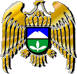 Муниципал учреждениеКъабарты-МалкъарРеспубликаныЭльбрус муниципал районну билимбериу управлениясы